ALLEGATO N. 5 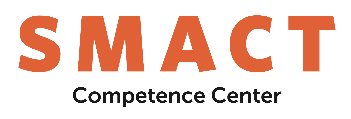 QUADRO RIASSUNTIVO GENERALE DEI COSTIIl legale rappresentante del capofila o suo procuratore(firmato digitalmente)QUADRO RIASSUNTIVO GENERALE DEI COSTIIl sottoscritto dichiara che:le cifre contenute nel presente rendiconto sono conformi alle risultanze contabili aziendalii costi sono stati determinati e imputati utilizzando il metodo di calcolo indicato nei criteri stabiliti (all. 9)i contributi di legge o contrattuali e gli oneri differiti considerati nel calcolo del costo orario corrispondono a quelli previsti dalla vigente normativa e sono stati effettivamente pagati o (limitatamente agli oneri differiti) accantonatisono state rispettate tutte le prescrizioni di legge, in particolare in materia fiscale, ambientale e di pari opportunitàper le spese contenute nel presente rendiconto non sono state ottenute ulteriori agevolazioni nazionali o comunitarieil costo del personale non dipendente riguarda attività svolte presso le strutture della proponentele agevolazioni spettanti sono da accreditare sul c/c presso la banca di ___________ intestato a ____________________ con il seguente IBAN: _______________________  Il legale rappresentante o suo procuratore(firmato digitalmente)(1) tecnico, ricercatore, personale ausiliario.(1) tecnico, ricercatore, personale ausiliario.(1) specificare tipologia di contratto (es. contratto di collaborazione, di somministrazione lavoro, assegno di ricerca, o altra forma da dettagliare).(1) specificare tipologia di contratto (es. contratto di collaborazione, di somministrazione lavoro, assegno di ricerca, o altra forma da dettagliare).PROSPETTO DI CALCOLO DEL COSTO ORARIOanno solare: ______________    Retribuzione diretta (A): retribuzione lorda mensile per 12 mensilitàUlteriori costi previsti da contratto (E)Calcolo del monte ore annuo di lavoro, a solo titolo esemplificativo:               DETTAGLIO IMPUTAZIONE ATTREZZATUREAMMORTIZZABILIDETTAGLIO IMPUTAZIONE ATTREZZATURE NON AMMORTIZZABILIDETTAGLIO IMPUTAZIONE ATTREZZATURE ACQUISTATE IN LEASINGCosti sostenuti dal________________ al ______________ Per l'esecuzione del progetto CUP _____________________ Delibera Comitato di Gestione SMACT scpa del _______________________A.1) ATTIVITA' DI RICERCASpese decretate totaliSpese rendicontate totaliA.1.1 Personale internoA.1.2 Strumenti e attrezzatureA.1.3 Servizi di consulenzaA.1.4 Spese generaliA.1.5 Spese per garanziaTot generale A.1)A.2) ATTIVITA' DI SVILUPPOSpese decretate totaliSpese rendicontate totaliA.2.1 Personale internoA.2.2 Spese generaliA.2.3 Strumenti e attrezzatureA.2.4 Servizi di consulenzaA.2.5 Spese per garanziaTot generale A.2)Tot generale A.1) + A.2)Denominazione sociale singolo beneficiarioCosti sostenuti dal________________ al ______________ Per l'esecuzione del progetto CUP _____________________ Delibera Comitato di Gestione SMACT scpa del _______________________A.1) ATTIVITA' DI RICERCASpese decretate totaliSpese rendicontate sede…Spese rendicontate sede4…Spese rendicontate sede4…Spese rendicontate sede4…Spese rendicontate totaliA.1.1 Personale internoA.1.2 Strumenti e attrezzatureA.1.3 Servizi di consulenzaA.1.4 Spese generaliA.1.5 Spese per garanziaTot generale A.1)A.2) ATTIVITA' DI SVILUPPOSpese decretate totaliSpese rendicontate sede4…Spese rendicontate sede4…Spese rendicontate sede4…Spese rendicontate sede4…Spese rendicontate totaliA.2.1 Personale internoA.2.2 Spese generaliA.2.3 Strumenti e attrezzatureA.2.4 Servizi di consulenzaA.2.5 Spese per garanziaTot generale A.2)Tot generale A.1) + A.2)ATTIVITA' DI RICERCA       PERSONALE DIPENDENTEDenominazione sociale per singolo beneficiarioPROGETTO CUP ______________PERIODO DAL ______________ AL ______________ZONA ______________PROGETTO CUP ______________PERIODO DAL ______________ AL ______________ZONA ______________PROGETTO CUP ______________PERIODO DAL ______________ AL ______________ZONA ______________PROGETTO CUP ______________PERIODO DAL ______________ AL ______________ZONA ______________Cognome e nomeareamansione (1)costo orarioorecosto imputatoATTIVITA' DI SVILUPPO       PERSONALE DIPENDENTEDenominazione sociale per singolo beneficiarioPROGETTO CUP ______________        PERIODO DAL ______________ AL ______________ZONA ______________PROGETTO CUP ______________        PERIODO DAL ______________ AL ______________ZONA ______________PROGETTO CUP ______________        PERIODO DAL ______________ AL ______________ZONA ______________PROGETTO CUP ______________        PERIODO DAL ______________ AL ______________ZONA ______________Cognome e nomeareamansione (1)costo orarioorecosto imputatoTOTALEATTIVITA' DI RICERCA       PERSONALE NON DIPENDENTEDenominazione sociale per singolo beneficiarioPROGETTO CUP ______________        PERIODO DAL ______________ AL ______________ZONA ______________PROGETTO CUP ______________        PERIODO DAL ______________ AL ______________ZONA ______________PROGETTO CUP ______________        PERIODO DAL ______________ AL ______________ZONA ______________PROGETTO CUP ______________        PERIODO DAL ______________ AL ______________ZONA ______________Cognome e nomearearapporto di lavoro (1)costo orarioorecosto imputatoATTIVITA' DI SVILUPPO       PERSONALE NON DIPENDENTEDenominazione sociale per singolo beneficiarioPROGETTO CUP ______________        PERIODO DAL ______________ AL ______________ZONA ______________PROGETTO CUP ______________        PERIODO DAL ______________ AL ______________ZONA ______________PROGETTO CUP ______________        PERIODO DAL ______________ AL ______________ZONA ______________PROGETTO CUP ______________        PERIODO DAL ______________ AL ______________ZONA ______________Cognome e nomearearapporto di lavoro (1)costo orarioorecosto imputatoTOTALENome e CognomeQualificaRetribuzionediretta al netto straordinari e diarie( A )Retribuzione differita ‐ TFR ( B )Retribuzione differita ‐ mensilitàaggiuntive 13^, 14 ( C ) Oneri previdenziali eassistenziali a carico delbeneficiario noncompresi in busta paga (ovvero non a carico deldipendente)( D )Ulteriori costiprevisti dacontratto( E )Costo effettivoannuo lordo( F=A+B+C+D+E )Monte ore annuo dilavoro da CCNL( G )CostoOrario( F/G )Ore di lavoro52 settimane x 40 ore settimanali2.080Ore non lavorate- ferie (20 giorni + 8 ore)(160)Ore non lavorate- Permessi retribuiti (9 giorni x 8 ore)(72)Ore non lavorate- Riposi per festività soppresse (4 giorni  x 8 ore)(32)Ore non lavorate- Festività cadenti in giorni lavorativi (9 giorni x  8ore)(72)TOT MONTE ORE ANNUO CONVENZIONALE1.744ATTIVITA' DI RICERCA           STRUMENTI E ATTREZZATUREDenominazione sociale per singolo beneficiarioPROGETTO CUP ______________        PERIODO DAL ______________ AL ______________PROGETTO CUP ______________        PERIODO DAL ______________ AL ______________PROGETTO CUP ______________        PERIODO DAL ______________ AL ______________PROGETTO CUP ______________        PERIODO DAL ______________ AL ______________PROGETTO CUP ______________        PERIODO DAL ______________ AL ______________PROGETTO CUP ______________        PERIODO DAL ______________ AL ______________PROGETTO CUP ______________        PERIODO DAL ______________ AL ______________Descrizioneareafornitorequantitànumero fatturadata fatturaDatapagamentoCostofatturapercentuale di utilizzocosto imputatoTOTALEATTIVITA' DI SVILUPPO           STRUMENTI E ATTREZZATUREDenominazione sociale per singolo beneficiarioPROGETTO CUP ______________        PERIODO DAL ______________ AL ______________PROGETTO CUP ______________        PERIODO DAL ______________ AL ______________PROGETTO CUP ______________        PERIODO DAL ______________ AL ______________PROGETTO CUP ______________        PERIODO DAL ______________ AL ______________PROGETTO CUP ______________        PERIODO DAL ______________ AL ______________PROGETTO CUP ______________        PERIODO DAL ______________ AL ______________PROGETTO CUP ______________        PERIODO DAL ______________ AL ______________Descrizioneareafornitorequantitànumero fatturadata fatturaDatapagamentoCostofatturapercentuale di utilizzocosto imputatoTOTALEdescrizione delbeneDenominazionefornitoren fatturaDatafatturaDatapagamentodata inizioutilizzocosto del bene( A )% annuale diammortamentomesi di utilizzonel progetto( B )mesi totali diammortamento( C )% di utilizzobeniAmmortizzabili( D )CostoImputato:A*(B/C)*Ddescrizione delbeneDenominazionefornitoren fatturaDatafatturaDatapagamentocosto delbene ( A )% di utilizzo beni non ammortizzabili ( B )CostoImputato:(A)*(B)descrizione delbeneDenominazionefornitoren fatturaDatafatturaDatapagamentoImportocanone(leasing) ( A )% di utilizzoLeasing(B)Importocanone imputato (leasing):(A)*(B)ATTIVITA' DI RICERCASERVIZI DI CONSULENZADenominazione sociale per singolo beneficiarioPROGETTO CUP ______________        PERIODO DAL ______________ AL ______________PROGETTO CUP ______________        PERIODO DAL ______________ AL ______________PROGETTO CUP ______________        PERIODO DAL ______________ AL ______________PROGETTO CUP ______________        PERIODO DAL ______________ AL ______________PROGETTO CUP ______________        PERIODO DAL ______________ AL ______________descrizioneareafornitorenumero fatturadata fatturadata pagamentocosto imputatoTOTALEATTIVITA' DI SVILUPPOSERVIZI DI CONSULENZADenominazione sociale per singolo beneficiarioPROGETTO CUP ______________        PERIODO DAL ______________ AL ______________PROGETTO CUP ______________        PERIODO DAL ______________ AL ______________PROGETTO CUP ______________        PERIODO DAL ______________ AL ______________PROGETTO CUP ______________        PERIODO DAL ______________ AL ______________PROGETTO CUP ______________        PERIODO DAL ______________ AL ______________descrizioneareafornitorenumero fatturadata fatturadata pagamentocosto imputatoTOTALE